                                                             ПРОЕКТ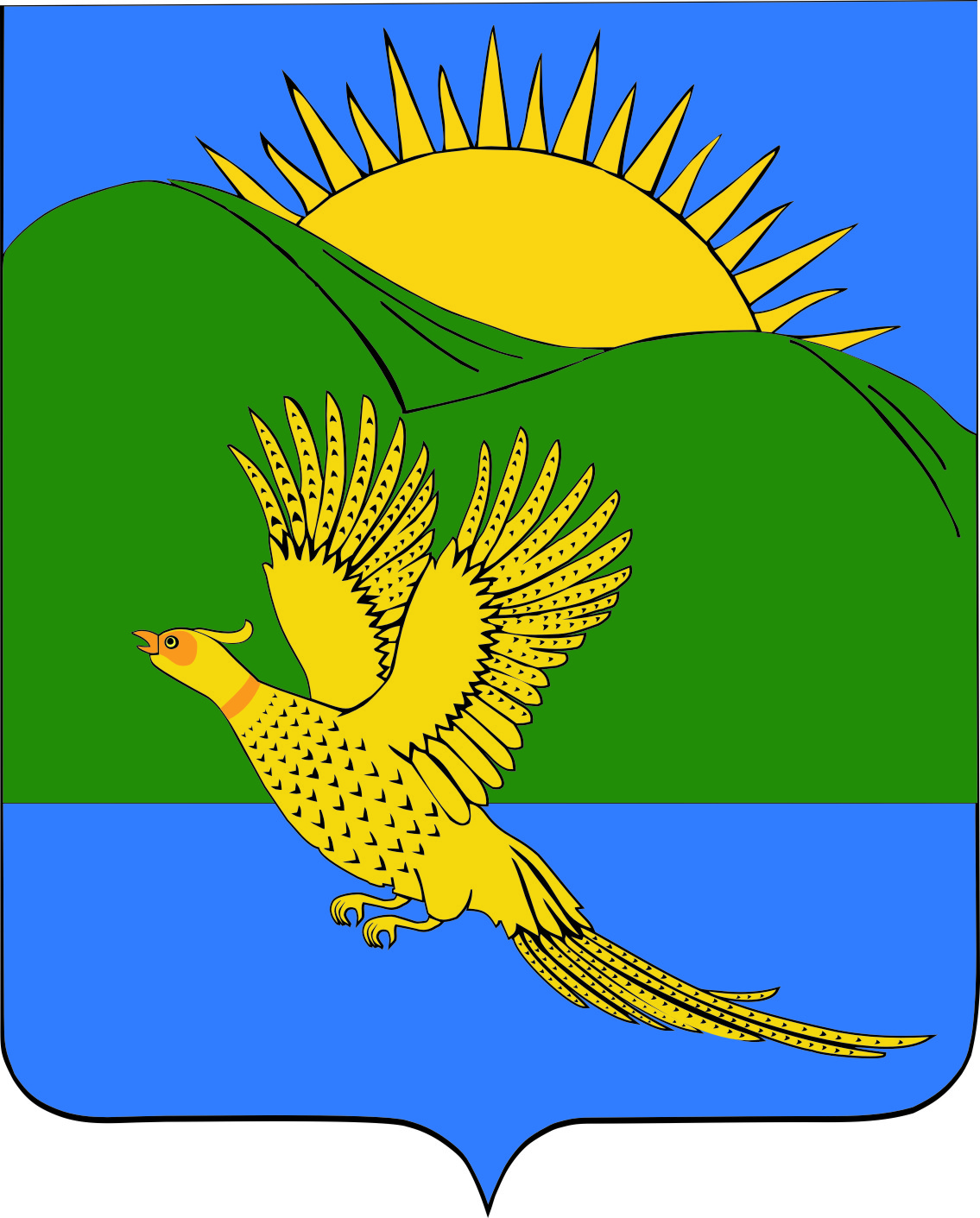 ДУМАПАРТИЗАНСКОГО МУНИЦИПАЛЬНОГО РАЙОНАПРИМОРСКОГО КРАЯРЕШЕНИЕ                         село Владимиро - Александровское  __.06.2019	                      № ___	        Руководствуясь федеральными законами от 06.10.2003 № 131-ФЗ «Об общих принципах организации местного самоуправления в Российской Федерации, от 09.10.1992 № 3612-1 «Основы законодательства Российской Федерации о культуре», муниципальным правовым актом от 29.03.2019 № 53-МПА «Положение о звании «Почетный гражданин Партизанского муниципального района», принятым решением Думы Партизанского муниципального района муниципальным правовым актом от 29.03.2019 № 53, статьями 19, 28 Устава Партизанского муниципального района,  Дума Партизанского муниципального районаРЕШИЛА:1. Принять муниципальный правовой акт «О внесении изменений в Положение «Об установлении льгот в организациях культуры, находящихся в ведении органов местного самоуправления Партизанского муниципального района, утвержденное решением Думы Партизанского муниципального района от 15.04.2005 № 89» (прилагается).2. Направить муниципальный правовой акт и.о. главы Партизанского муниципального района для подписания и официального опубликования.3. Настоящее решение вступает в силу со дня его принятия.Председатель Думы                                                                                               А.В. Арсентьев                               МУНИЦИПАЛЬНЫЙ ПРАВОВОЙ АКТ                    ПРОЕКТО внесении изменений в Положение «Об установлении льгот в организациях культуры, находящихся в ведении органов местного самоуправления Партизанского муниципального района», утвержденное решением Думы Партизанского муниципального района от 15.04.2005 № 891.  Руководствуясь федеральными законами от 06.10.2003 № 131-ФЗ «Об общих принципах организации местного самоуправления в Российской Федерации, от 09.10.1992 № 3612-1 «Основы законодательства Российской Федерации о культуре», муниципальным правовым актом от 29.03.2019 № 53-МПА «Положение о звании «Почетный гражданин Партизанского муниципального района», принятым решением Думы Партизанского муниципального района муниципальным правовым актом от 29.03.2019 № 53, внести в Положение «Об установлении льгот в организациях культуры, находящихся в ведении органов местного самоуправления Партизанского муниципального района», утвержденное решением Думы Партизанского муниципального района от 15.04.2005 № 89, следующие изменения:1.1. Пункт 1.1 Положения принять в следующей редакции:«1.1. При организации платных мероприятий организациями культуры с учетом финансовых, материально-технических и организационных возможностей самостоятельно устанавливают льготы населению на посещение платных мероприятий, проводимых в данных организациях.».1.2. Пункт 1.2 Положения принять в следующей редакции:«1.2. При организации платных мероприятий организации культуры могут устанавливать льготы для детей дошкольного возраста, обучающихся, инвалидов, военнослужащих, проходящих военную службу по призыву, детей-сирот, малоимущих, многодетных семей, детей военнослужащих, призванных на военную службу по призыву, ветеранов Великой Отечественной войны, почетных граждан района, пенсионеров по старости Партизанского муниципального района, молодежи до 23-х лет Партизанского муниципального района, матерей-одиночек.».1.3. Пункт 2.1 Положения принять в следующей редакции:«2.1. Льготы устанавливаются приказом руководителя организации культуры, в котором определяется категории граждан, которым предоставляется льгота, виды и размеры льгот, а также условия и время их предоставления, в том числе перечень документов, при предъявлении которых предоставляются льготы, а также перечень платных мероприятий, при посещении которых устанавливаются льготы.».1.4. Пункт 2.2 Положения принять в следующей редакции:«2.2. Приказ руководителя организации культуры об установлении льгот должен быть размещен в доступных для посетителей местах учреждений культуры.».1.5. Пункт 2.3 Положения принять в следующей редакции:«2.3. Информацию о порядке посещения на льготных условиях платных мероприятий организация культуры может довести до сведения населения в средствах массовой информации.».1.6. Пункт 3.1 Положения принять в следующей редакции:«3.1. При посещении платных мероприятий гражданин, желающий воспользоваться установленной организацией культуры льготой, должен предъявить документы, удостоверяющие его личность, а также документы, указанные в приказе организации культуры и подтверждающие право на данную льготу.».1.7. Пункт 4.1 Положения принять в следующей редакции:«4.1. Изменения в установленные организацией культуры льготы могут вноситься, как правило, не чаще одного раза в год.».           2. Настоящий муниципальный правовой акт вступает в силу со дня его официального опубликования.И.о. главы Партизанского муниципального района                                   Л.В. Хамхоев__ июня 2019 года№ ___-МПАО внесении изменений в Положение «Об установлении льгот в организациях культуры, находящихся в ведении органов местного самоуправления Партизанского муниципального района», утвержденное решением Думы Партизанского муниципального района от 15.04.2005 № 89Принят решением Думы Партизанскогомуниципального районаот __ июня 2019 № ___ 